DSWD DROMIC Report #4 on Tropical Depression “CHEDENG”as of 20 March 2019, 4AMSituation OverviewAt 3:00 PM of 19 March 2019, the Low Pressure Area (LPA) formerly “CHEDENG”) was estimated based on all available data at 140 km Southwest of Cotabato City or 145 km East Southeast of Zamboanga City.Source: DOST-PAGASA Severe Weather BulletinStatus of Affected Families / PersonsA total of 1,537 families or 6,281 persons were affected by the TD Chedeng in Region XI (see Table 1).Table 1. Number of Affected Families / PersonsNote: Ongoing assessment and validationSource: DSWD-FO XIStatus of Displaced Families / Persons (see Table 2)There are 1,537 families or 6,281 persons who are currently staying in 33 evacuation centers.Table 2. Number of Displaced Families / Persons Inside Evacuation CenterNote: Ongoing assessment and validationSource: DSWD-FO XISituational ReportsDSWD-DRMBDSWD-FO IXDSWD-FO XDSWD-FO XIDSWD-FO XIIDSWD-FO CARAGA*****The Disaster Response Operations Monitoring and Information Center (DROMIC) of the DSWD-DRMB is closely monitoring the effects of TD “Chedeng” and is coordinating with the concerned DSWD-Field Offices for any significant updates.JAN ERWIN ANDREW I. ONTANILLASReleasing Officer      REGION / PROVINCE / MUNICIPALITY       REGION / PROVINCE / MUNICIPALITY  NUMBER OF AFFECTED  NUMBER OF AFFECTED  NUMBER OF AFFECTED  NUMBER OF AFFECTED  NUMBER OF AFFECTED       REGION / PROVINCE / MUNICIPALITY       REGION / PROVINCE / MUNICIPALITY  Barangays  Cities / Municipalities  Provinces  Families  Persons GRAND TOTALGRAND TOTAL24 5 3  1,537  6,281 REGION XIREGION XI24 5 3  1,537  6,281 Davao del SurDavao del Sur1 1 1 5 15 Davao City 1  5  15 Davao OrientalDavao Oriental15 2 1  1,102  4,591 City of Mati (capital) 1  105  341 San Isidro 14  997 4,250 Davao OccidentalDavao Occidental8 2 1 430  1,675 Don Marcelino 4  227 1,123 Malita 4  203  552 REGION / PROVINCE / MUNICIPALITY REGION / PROVINCE / MUNICIPALITY  NUMBER OF EVACUATION CENTERS (ECs)  NUMBER OF EVACUATION CENTERS (ECs)  INSIDE ECs  INSIDE ECs  INSIDE ECs  INSIDE ECs REGION / PROVINCE / MUNICIPALITY REGION / PROVINCE / MUNICIPALITY  NUMBER OF EVACUATION CENTERS (ECs)  NUMBER OF EVACUATION CENTERS (ECs)  Families  Families  Persons  Persons REGION / PROVINCE / MUNICIPALITY REGION / PROVINCE / MUNICIPALITY  CUM  NOW  CUM  NOW  CUM  NOW GRAND TOTALGRAND TOTAL33 33 1,537 1,537 6,281 6,281 REGION XIREGION XI33 33 1,537 1,537 6,281 6,281 Davao del SurDavao del Sur1 1  5  5  15  15 Davao City 1 1 5 5 15 15 Davao OrientalDavao Oriental22 22 1,102 1,102 4,591 4,591 City of Mati (capital) 1 1 105 105 341 341 San Isidro 21 21 997 997  4,250  4,250 Davao OccidentalDavao Occidental10 10  430  430 1,675 1,675 Don Marcelino 4 4 227 227  1,123  1,123 Malita 6 6 203 203 552 552 DATESITUATIONS / ACTIONS UNDERTAKENMarch 2019The Disaster Response Management Bureau (DRMB) is on BLUE Alert Status and is closely coordinating with the concerned DSWD-Field Offices for significant disaster preparedness for response updates.All QRT members are on standby and ready for deployment.Emergency communication equipment are on stand-by and ready for deployment.DATESITUATION / PREPAREDNESS ACTIONSMarch 2019DSWD-FO IX through its Disaster Response Management Division is continuously repacking goods to maintain the required 30,000 Family Food Packs (FFPs).DSWD-FO IX prepared and disseminated a memorandum on preparedness for response to officially inform the SWAD Team Leaders to monitor the situation in their respective area of responsibility.DATESITUATION / PREPAREDNESS ACTIONS19 March 2019DSWD-FO X is closely monitoring the weather condition in coordination with SWADTL and respective P/C/LDRRMC in all provinces. The department ensures enough relief goods/supplies for possible augmentation if need arises. Any untoward incidents monitored regarding the said weather condition will be reported immediately.DATESITUATION / PREPAREDNESS ACTIONS19 March 2019A total of 6,049 on-floor readily available Family Food Packs and continuous repacking is being conducted in the warehouse. A total of 10,000 FFPs from the CIU are readily available for distribution once needed. DSWD-FO XI RPMO’s Quick Response Team (SWADTs, PATs, MATS, CATs) were activated as “On-Call Duty”. Availability of Disaster Response and Management Division personnel for skeletal duty.DSWD-FO XI Disaster Response Management Division (DRMD) is monitoring the weather condition and is in close coordination with SWADOs, PSWDOs, CSWDO/MSWDOs and as well as the Office of Civil Defense (OCD) XI for monitoring and response mechanisms.Personnel manning the warehouse were alerted to ensure the readiness of dispatching food and non-food items and ensured that relief goods are ready and available at any given time.Availability of Disaster Wing Van, vehicles and drivers in the event of Relief Operation.Davao City declared the suspension of classes on 19 March 2019, in all levels of public and private schools.DATESITUATION / PREPAREDNESS ACTIONSMarch 2019DSWD-FO XII activated BLUE Alert Status. All QRTs members are ready for activation if there is a need for deployment. Three (3) vehicles are ready for utilization in case of response activation.DATESITUATION / PREPAREDNESS ACTIONS19 March 2019DSWD-FO CARAGA is still in BLUE Alert Status.  Skeletal forces are still activated in the FO and in the provinces of Agusan del Sur and Surigao del Sur.The DRMD staff together with the Provincial Quick Response Teams (QRTs) are constantly monitoring and coordinating with the LSWDOs and LDRRMOs for the provision of timely updates and information.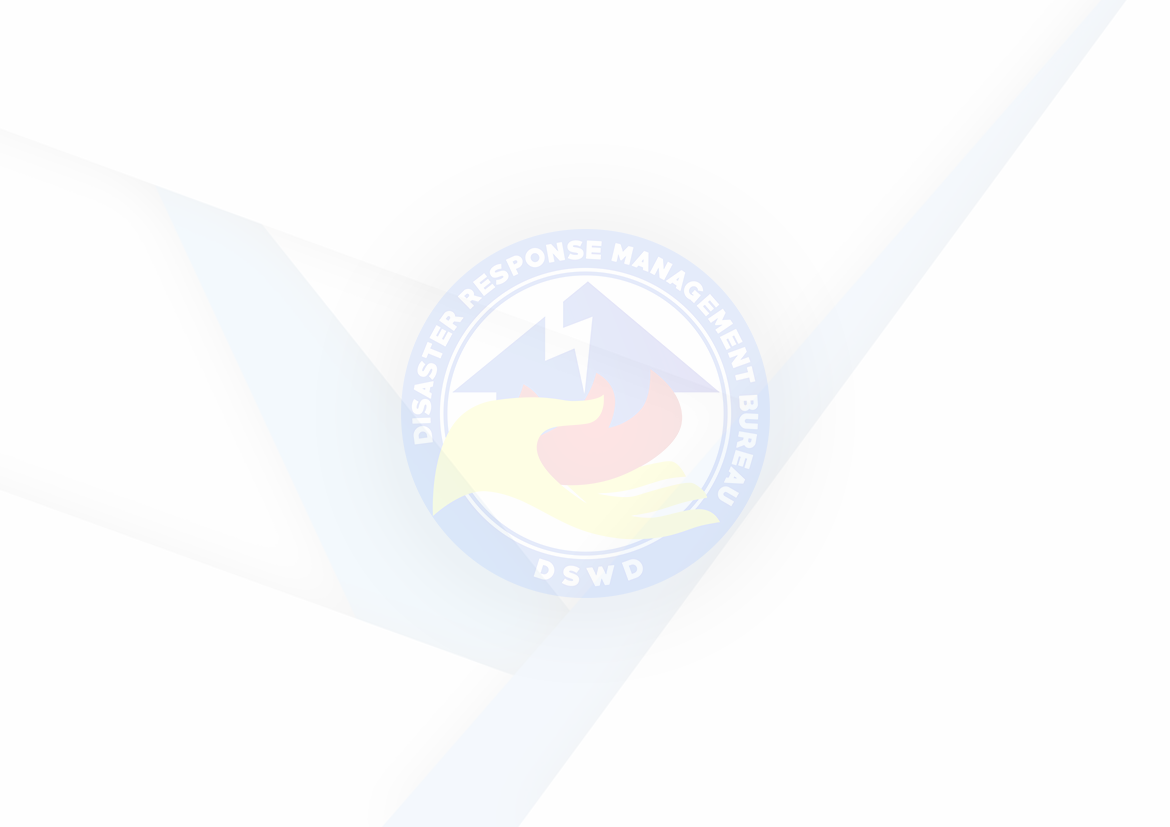 